Муниципальное бюджетное общеобразовательное учреждение «Аргуновская основная школа № 11»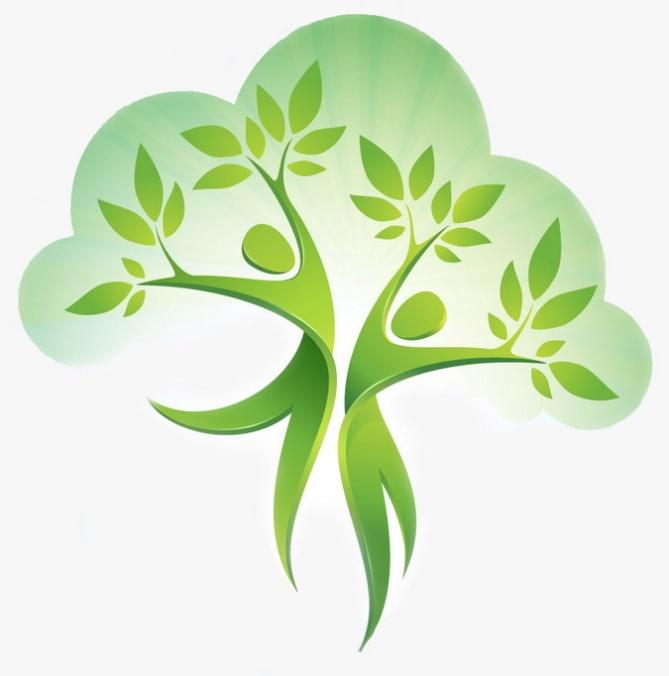 Квест игра  «Спасем нашу планету»                                                                          для обучающих 5-8 классов                                                                    автор учитель математики высшей квалификационной категории МБОУ « Аргуновская ОШ №11» Красильникова Ольга  Геннадьевна                                            г. Вельск, 2019г.Пояснительная запискаАктуальность игры:Москва. 31 декабря 2018 года Президент России Владимир Путин подписал ФЕДЕРАЛЬНЫЙ ЗАКОН, который устанавливает правила обращения с отходами и закрепляет раздельный сбор мусора в России. Им устанавливается, что с гражданами должно согласовываться место сортировочных станций, мусоросжигательных заводов и полигонов.Экологическая проблема мусора на сегодняшний день является глобальной задачей для экологов всего мира. Объемы потребления ежегодно увеличиваются, что вызывает рост количества отходов. Правильная утилизация мусора поможет избежать загрязнения планеты.Экологическая проблема – прежде всего проблема нравственная. Важнейшая задача в сложившейся обстановке – экологическое воспитание населения, формирование экологического мышления у подрастающего поколения.Часто дети испытывают чувство беспомощности, когда они сталкиваются с проблемами загрязнения окружающей среды, на которые они никак не могут повлиять. Это мероприятие должно помочь детям задуматься над тем, что происходит с предметами, которые они выбрасывают, и понять, что мусор так просто не исчезает. В ходе игры смоделированы жизненные ситуации, которые способствуют формированию экологически грамотной позиции по отношению к проблеме бытового мусора.Цель: Формирование новой экологической культуры, повышение сознательности обучающихся через привлечение их в процесс раздельного сбора мусора; совершенствование форм и методов внеклассной работы по экологическому воспитанию  через вовлечение в занимательное интерактивное действие; формировать чувство сплоченности и умение работать в команде.Задачи: - привлечь внимание подрастающего поколения к вопросам охраны окружающей среды;- информировать обучающихся о проблемах, создаваемых  отходами, формировать новую экологическую культуру и положительное отношение к раздельному сбору мусора как самому эффективному ресурсосберегающему средству;- создать  условия для раскрытия творческого потенциала участников.                           ПЛАН              ИГРЫ: Общий сбор в актовом зале «МОЯ ПЛАНЕТА»Вступительной слово ведущего, просмотр мультфильма( 3 мин.)Представление команд, получение путевых листов.2. Игра по станциям  ( в кабинетах школы):- «ПЕРЕРАБОТКА ОТХОДОВ»;-«ЗНАКИ ЭКОЛОГИЧЕСКОЙ БЕЗОПАСНОСТИ»;-«ВОПРОС- ОТВЕТ»;-«ЭКОПЛАКАТ»;- «СОРТИРОВКА МУСОРА».3. Сбор в актовом зале. Заключительное слово ведущего.Просмотр позитивного фильма(«Какой стала планета.»)( 3 мин.)Поведение итогов, обмен эковалюты на подарки.4. Рефлексия: Превратить картину серой планеты в яркую ,цветущую.МЕТОДЫ И ПРИЕМЫ: художественное слово, беседа, игры «Соберем мусор вместе», « Сортируем мусор правильно», видеоролики .ОБОРУДОВАНИЕ:  Плакат «Планета Земля в опасности», картинки со знаками  переработки, , эковалюта, мульт. проектор, видеоролики,ПК, цветные контейнеры с условными обозначениями, макеты мусора из различного материала, магазин  призов ( мыло, зубные щетки, салфетки, ручки, карадаши…).ФОРМА ПРОВЕДЕНИЯ:  квест-игра.Рекомендуется для использования во внеклассной работе с детьми 5-8 классов.ПЛАНИРУЕМЫЕ РЕЗУЛЬТАТЫ: 
Предметные: расширить и углубить представления детей в различных областях знаний по экологии, познакомиться в процессе игры с чем-то новым и интересным.
Личностные: принимать базовые ценности « игра», «команда», прививать учебно-познавательный интерес к новому материалу, самоанализ и самоконтроль результата.
Регулятивные: определять цель учебной деятельности, план выполнения заданий, учиться корректировать выполнение задания.
Познавательные: уметь извлекать информацию, представленную в виде текста, иллюстрации.
Коммуникативные: уметь работать в группе, договариваться друг с другом, участвовать в диалоге, в коллективном обсуждении, слушать и понимать других, аргументировать свое мнение.                              ХОД                          ИГРЫ                Ведущий:  Дорогие ребята!С 1 января 2019 года по всей стране стартует "мусорная" реформа. Проблема отходов является, несомненно, одной из важнейших проблем современного общества. И одним из эффективных ее решений является организация селективного сбора отходов с их дальнейшим вторичным использованием. Отношение к охране окружающей среды становится одним из основных показателей уровня развития нашего государства в период технической модернизации и преобразования российского общества, общества - потребления одной из острейших экологических проблем остается проблема переработки и утилизации отходов.ПРОСМОТР МУЛЬТФИЛЬМА « Мальчик и Земля» (3мин.)  Ведущий: Сегодня мы с вами проведем квест игру.Ведущий: Каждая команда получает ПУТЕВОЙ ЛИСТ. (Приложение 1). Передвигаться будете по очередности этапов. На каждом этапе вас встретит Инспектор с заданиями и вопросами. За правильные ответы получаете экорубли (Приложение 2), за которые по окончанию игры в «Магазине призов» можно купить необходимые предметы. Выигрывает команда, заработавшая большую сумму эковалюты. Ведущий: Перед вами плакат планеты ( Приложение 3), которую надо спасти. В конце игры каждый может посадить цветок своего настроения( Приложение 4).Ведущий:  А сейчас я вас всех приглашаю в нашу познавательную и творческую игру «СПАСЕМ НАШУ ПЛАНЕТУ». В добрый путь!
                                        1       ЭТАП                           «СОРТИРОВКА МУСОРА»Инспектор: Проблема мусора на сегодняшний день уже не просто трудность, а глобальная экологическая задача, которая требует немедленного решения. В некоторых странах уже довольно давно пришло осознание всей опасности загрязнения отходами весь мусор они выбрасывают в разные маркировочные контейнеры, для дальнейшей переработки. Мусор это творение человека. Ни животные, ни растения не создают мусора. Это человек загрязняет Землю.-Как же мы с вами можем помочь нашей планете? (Ответы детей)- Мы бросаем в мусорное ведро всё, что перестало нам быть нужным. А куда дальше?(Ответы детей)- Приносим опустевшее ведро домой, и опять начинаем копить мусор. И так каждый день! При этом не забудьте, что в городе, как правило, проживает от нескольких тысяч до нескольких миллионов человек, и все несут свой мусор в эти самые контейнеры.Инспектор: А теперь предлагаю игру« Сортируем мусор правильно»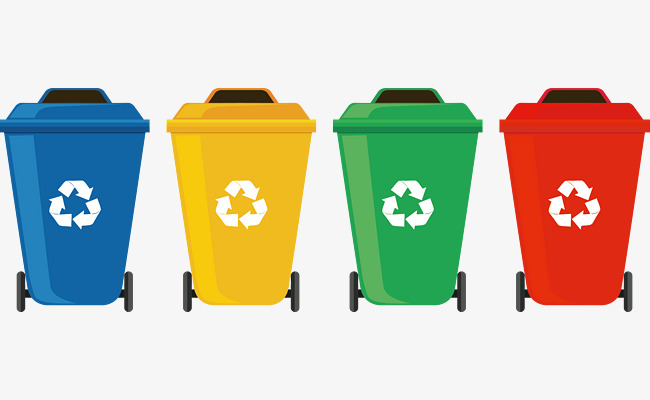 (Детям предлагаются контейнеры с условными знаками (Стекло- Зелёный, Макулатура- Синий, Пластик- Красный, Органические отходы- Коричневый, Токсичные отходы- Жёлтый.)., ребятам надо рассортировать приготовленный мусор. Игроки команды  по очереди одевают перчатки  добегают до кучи с мусором, берут мусор и несут к контейнеру с нужным условным знаком. Инспектор: Молодцы, ребята, вы отлично справились с заданием. А теперь давайте посмотрим,  куда дальше отправится наш мусор.ПРОСМОТР ВИДЕОРОЛИКА «Вместе в чистое будущее»(4 мин.)                  2                    ЭТАП «ПЕРЕРАБОТКА ОТХОДОВ»Инспектор: Современные люди потребляют намного больше, чем предыдущие поколения. Объемы потребления ежегодно стремятся вверх, а с ними увеличиваются и объемы отходов. Но некоторые предметы мы просто торопимся выбросить в мусор, не задумываясь, что они ещё могут послужить людям. С ростом населения мы будем производить еще больше отходов. Поэтому их переработка стала очевидной необходимостью, но не все материалы подлежат переработке. Задание «Переработка отходов» Вам выдаем лист бумаги со списком отходов. Предложите, во что можно переработать мусор, какой продукт, если это возможно, получить из перечисленных отходов :Металлы и жестьКартон и бумагаПластикСтеклянные бутылки и банкиМаслоЭлектроникаУпаковка TetraPakБатарейкиАвтомобильные шиныРадиоактивные отходыВозможные варианты ответов:Картон и бумага — это отличные материалы для переработки. Каждая тонна переработанной бумаги сохраняет 17 деревьев. Для изготовления бумаги из переработанного материала требуется на 40% меньше энергии и на 30% меньше воды. Металлы прекрасно  используются для изготовления продуктов такого же качества, как и исходный продукт. Что позволяет сохранить невосполнимые природные ресурсы. Из алюминиевой банки ( 99% )переработки производят новую банку.Переработка жестяных и алюминиевых банок сохраняет до 95% энергии.Пластмасса сложна в переработке, поскольку она часто соединена с другими материалами и может иметь различные примеси. Пластмассы изготавливаются из различных полимеров. Вместе можно перерабатывать только одинаковый виды пластика. Стеклянные бутылки и банки.( Новые банки,бутылки, стекловата – универсальный утеплитель и звукоизолятор.)Масло- Один литр масла может образовать масляную пленку на воде, которая будет больше, чем два футбольных поляМасло можно переработать снова в масло, в смазки или в другие материалы.Из автомобильных шин производят покрытия спортивных, детских площадок.Батарейки. Одноразовые батареи содержат опасные компоненты, но эти компоненты можно и нужно перерабатывать. Не выбрасывайте одноразовые батареи! Инспектор: Существует несколько способов борьбы с отходами. При захоронении в недрах полигона образовывается смесь угарного газаформируется токсичная жидкость. Так есть данные о том, что за 15 лет 80% захороненного органического вещества не разложилось.При сжигании  в атмосферу выделяются сотни высокотоксичных соединений, которые являются сильнейшими ядами, воздействуют на иммунитет человека.Очевидно, что не захоронение и сжигание, а переработка является самым эффективным ресурсосберегающим средством.-Многие отходы могут быть переработаны в полезные продукты. Это позволяет снизить себестоимость конечных товаров на 20—30%.-Использование вторичного сырья позволит значительно экономить природные ресурсы для будущих поколений (нефть, древесина, руды металлов) -Уменьшается вредное воздействие на окружающую среду.-создаются новые рабочие места на перерабатывающих предприятиях.                   3            ЭТАП «ЗНАКИ ЭКОЛОГИЧЕСКОЙ БЕЗОПАСНОСТИ» 
Инспектор: Одной из наиболее актуальных проблем современности являются охрана окружающей среды и обеспечение безопасности человека. Пути ее решения многообразны. Один из них — информирования потребителей с помощью экологических знаков. Экологические знаки (эко-знаки) предназначены для информации об экологической чистоте потребительских товаров или экологически безопасных способах их эксплуатации, использования или утилизации. Cимвoлы, гoвopящиe o бeзвpeднocти тoвapoв, пpиняты в paзличных cтpaнaх. Нaличиe пoдoбных знaчкoв oбычнo гoвopит o бeзoпacнocти пpoизвoдcтвa и бeзвpeднocти мaтepиaлoв для oкpyжaющeй cpeды пpипepepaбoткe и yтилизaции. Покупая товар, мы часто читаем состав, но редко — непонятные нам пиктограммы на упаковке. А ведь они очень разнообразны, распределены по назначению и группам товаров Для вас представляется таблица «Экознаков на упаковках»  (Приложение 5). Вы должны поставить соответствие : каждому знаку правильное описание.Ответы:Инспектор: Можете проверить правильность своих ответов. ( Приложение 6)Теперь вы проинформированы об экологических знаках , будете обращать внимание на информацию об экологической чистоте потребительских товаров или экологически безопасных способах их эксплуатации, использования или утилизации.             Берегите нашу Планету!                       4             ЭТАП             «ВОПРОС-ОТВЕТ»Инспектор: Рад вас приветствовать на этапе вопросов1. Практические вопросы:1.Можно ли заворачивать бутерброд в глянцевую бумагу с цветным рисунком?(Нет, так как краски могут содержать соли свинца и других тяжелых металлов, а также вредные органические соединения).2.Как поступить с использованной батарейкой?(Батарейки могут содержать соли тяжелых металлов, поэтому их нужно сдавать в спец. пункты приема)3.Почему в промышленных городах регулярно проводят уборку растительного опада?(Так как городские деревья собирают тяжёлые металлы, поэтому опад городских парков не может считаться нормальным источником перегноя)2.Блиц-опрос «Природные богатства»■ Как называется твердое блестящее горючее вещество, которое служит людям как топливо? (Каменный уголь.)■ Как называется рыхлое, мягкое горючее вещество, которое образуется на болотах? (Торф).■ Какой ядовитый металл, содержится в лампах дневного света? (Ртуть).■ Каким металлом покрывают консервные банки? (Оловом)3. Задание» Пословицы»: объясните, как вы понимаете пословицы: « Судьба природы – судьба Родины»;«Не плюй в колодец — пригодится водицы напиться»,«Одно дерево срубил — посади сорок»,«Много воды – много травы»,«Дерево дорого плодами, а человек – делами»,« Красна птица пером, а человек умом».3. Можно ли брать лесных животных к себе домой?(Нельзя ловить диких зверей, в неволе они погибают)4. Почему нельзя ловить насекомых?(Они же являются пищей для других животных. Нарушение цепей питания ведет к гибели целой группы животных.)5. Почему в лесу нельзя включать громкую музыку, особенно весной?(Птицы улетают с гнезда, птенцы погибают.)6. Почему нельзя ломать деревья? Что происходит с деревом, если на коре вырезают надписи и рисунки?(Дерево теряет соки, в ранки попадают споры трутовиков, древесина разрушается )Нужно ли сажать деревья, не дающие нам плодов: тополь, березу, клен, вяз, акацию? Почему?(Выделяют кислород)7. Какой вред приносит дым из фабричных труб?(Вредные вещества попадают в атмосферу, затем выпадают на землю в виде кислотных дождей , у человека появляются заболевания дыхательной системы.)8.Какой вред природе причиняют автомобили?( в воздух попадают вредные газы, выделяемые двигателем после сгорания топлива)9. Какой вред могут причинить оставленные консервные банки,упаковки, бутылки природе, лесным жителям ?(Пластиковые обертки не разлагаются, и растения под ними отравляются от краски, погибают без света)А лично человеку? (испорченное настроение от валяющегося мусора)Поэтотому вопрос посмотрим подбор фото (раздать фотографии ребятам. (Приложение 7)Какие выводы вы можете сделать, глядя на эти фотографии?                        5         ЭТАП «ЭКОПЛАКАТ» Инспектор: Каждый из нас должен внести свой личный вклад в общее дело сохранения родной природы, стать автором и инициатором интересных дел и событий. Реальным способом борьбы с мусором является привлечение внимания к проблеме и пропаганда ответственного поведения на природе.Как правило, к загрязнению окружающего мира бытовыми отходами люди не относятся серьезно. Они боятся промышленных выбросов, химических загрязнений, но не видят никакой опасности в том, чтобы где-нибудь незаметно забыть безобидный мешочек домашнего мусора. Экологический плакат – это компактное, информационное изображение с текстом, созданное с целью привлечения внимания к экологическим проблемам. Для того, чтобы плакат достиг цели, нужно чтобы он обратил на себя внимание, чтобы содержание плаката было усвоено, чтобы плакат возбудил в зрителе надлежащие эмоции, убедил зрителя и Ваша задача при помощи плаката убедить зрителя не устраивать свалки в лесу.                Ребята рисуют плакат на бумаге ( 10 минут)ПОДВЕДЕНИЕ ИТОГОВ   Сбор в актовом зале. Заключительное слово ведущего.ПРОСМОТР ПОЗИТИВНОГО ВИДЕОРОЛИКА («Какой стала планета.»)( 3 мин.)НАГРАЖДЕНИЕ, ОБМЕН  эковалюты на подарки.РЕФЛЕКСИЯ: Превратить картину серой планеты в яркую ,цветущую. На плакат с серой планетой каждый может приклеить цветок , выбрав по цвету своего настроения. Какой стала наша планета?ЛИТЕРАТУРАЮ. Капустина «Вечера для старшеклассников в школе». Ярославль «Академия Холдинг» 2003 г.С. Афанасьев,«300 творческих конкурсов». Кострома «Эврика », 1999 г. В. Ф. Смирнов «Новая школа» «Путешествие в страну тайн», 1993 г. Журнал «Читаем, учимся, играем»; 1-2002г.Изд.«Либерия-Бабинформ».Экологические знаки https://vtothod.ru/pravila/simvoly-na-upakovke-kak-znaki-pererabotki-i-utilizatsii-materialaВидеоролики: «Вместе в чистое будущее» file:///I:/вторая%20жизнь/Вместе%20в%20чистое%20будущее.mp4МУЛЬТФИЛЬМА « Мальчик и Земля» https://yandex.ru/video/=видео%20для%2детей%20мусорная%20filmId=.youtub Аннотация  к мероприятию « Спасем нашу планету»ЗНАК1234567891011121314ОПИСАНИЕЕГИБОАЛВДМЗКНЖНазвание технологии для организации (мероприятия с воспитанниками)с позиции системно-деятельностного подходаИспользуемыеИспользуемыеНазвание технологии для организации (мероприятия с воспитанниками)с позиции системно-деятельностного подходаМетодыПриемыВступление ознакомление с новым законом, экологической проблемой, методами решения.Устный. Беседа, художественное словоСоздание проблемной ситуацииСоздать «Экоплакат».Альтернативное моделированиеОриентация на творческое начало, приобретение обучающимися собственного опыта творческой деятельностиСоставление таблицы «Экознаков на упаковках»Монологический.  Игра общенияПрием нахождения аналогий. Найти соответствие знаков и их описаниеИгра «Соберем мусор вместе»ПрактическийАдекватное принятие решений в ситуациях выбора Сортировка мусора по контейнерамПросмотр видеороликовНаглядныйМотивация ситуации«Вопро-ответ», блиц-вопросы, решение проблемы после просмотра иллюстраций.Диалогический,Мозговой штурмРазвитие мыслительных способностей, формируются умения видеть проблему, формулировать её, искать варианты решенияРефлексияЭмоциональныйУвидеть как в результате правильного отношения к природе, изменится наша планета.